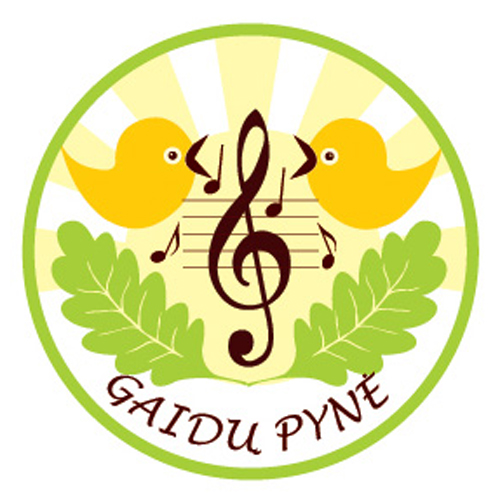 MUZIKUOJANČIŲ ŠEIMŲ FESTIVALIO  „GAIDŲ PYNĖ' 2019“ DALYVIO PARAIŠKA- ANKETAAnsamblio pavadinimas _______________________________________________________________________________________Duomenys apie ansamblio dalyvius:Dė dalyvavimo Festivalio konkursinėje arba nekonkursinėje programoje (pažymėkite):□ dalyvausime Festivalio konkursinėje programoje (nugalėtojai bus apdovanojami piniginiais prizais)*□ dalyvausime Festivalio nekonkursinėje programoje (dalyviai nebus vertinami komisijos)*Konkursinėje programoje dalyvaujančio ansamblio sudėtyje gali būti tik vienas muzikas profesionalas ir vienas bičiulis. Profesionalu yra laikomas asmuo, įgijęs aukštąjį arba specialųjį profesinį (iki 1995 m.) muzikinį išsilavinimą.Ansamblio programa :Dė dalyvavimo Muzikuojančių šeimų vasaros mokykloje birželio mėn. 14-16 d.d. Biržuose (pažymėkite)□ dalyvausime Muzikuojančių šeimų vasaros mokykloje *□ nedalyvausime Muzikuojančių šeimų vasaros mokykloje* Dalyvių apgyvendinimo išlaidos bus apmokėtos projekto lėšomis. Vaikų ansamblius būtinai turi lydėti vyresnis asmuo – šeimos narys ar mokytojas.Trumpa informacija apie ansamblį ir jo narius (iki 1000 ženklų):Kontaktinio asmens informacija:Vardas, pavardė _______________________________________________telefonas: ____________________________________________________el. paštas: ____________________________________________________Paraiškos teikiamos iki 2018-04-15: el.paštu: gaidupyne@ordinas.lt paštu: Muzikuojančių šeimų festivalis „Gaidų pynė“, Šv. Kazimiero ordinas, Labdarių g. 8, LT-01120, VilniusPrie paraiškos prašome pridėti:- aukštos raiškos spalvotą ansamblio nuotrauką (spaudai);- dalyvio mokesčio (10 Eurų) sumokėjimą patvirtinančio dokumento kopiją; Rekvizitai:Gavėjas: Šv. Kazimiero ordinas, įm. kodas 191970724Gavėjo bankas: AB bankas ,, SEB ‘‘,  Gavėjo sąskaitos numeris: LT18 7044 0600 0481 7861 Informaciją apie festivalį, nuostatus ir paraiškos formas taip pat rasite interneto puslapyje: gaidupyne.ordinas.ltVardas, pavardėAmžiusGiminystės ryšiaiGyvenamoji vieta (miestas, rajonas) Instrumentas(-ai)Muzikinis išsilavinimas (jei yra - mokykla, klasė arba baigimo metai)*ProfesijaAnsambliui pasirengti padėjusio asmens / pedagogo (jei yra): Kurioje kategorijoje dalyvausite (pažymėkite):Vardas, pavardė _____________________________________________Darbovietė _________________________________________________Telefonas __________________________________________________El.paštas: __________________________________________________□ akademinės muzikos: pogrupiai - □ A1(mėgėjų) □ A2 (profesinės krypties*)□ pramoginės muzikos (dėl garso stiprinimo įrangos teirautis organizatorių)□ liaudies muzikos*ansambliai, kurių nariai yra specializuotų muzikos mokyklų moksleiviai / studentai, respublikinių ar tarptautinių konkursų laureatai. Vienas ansamblis gali dalyvauti tik vienoje kategorijoje.Kūrinio autorius(vardas, pavardė)Kūrinio pavadinimasInstrumentaiTrukmė